ФОТООТЧЕТ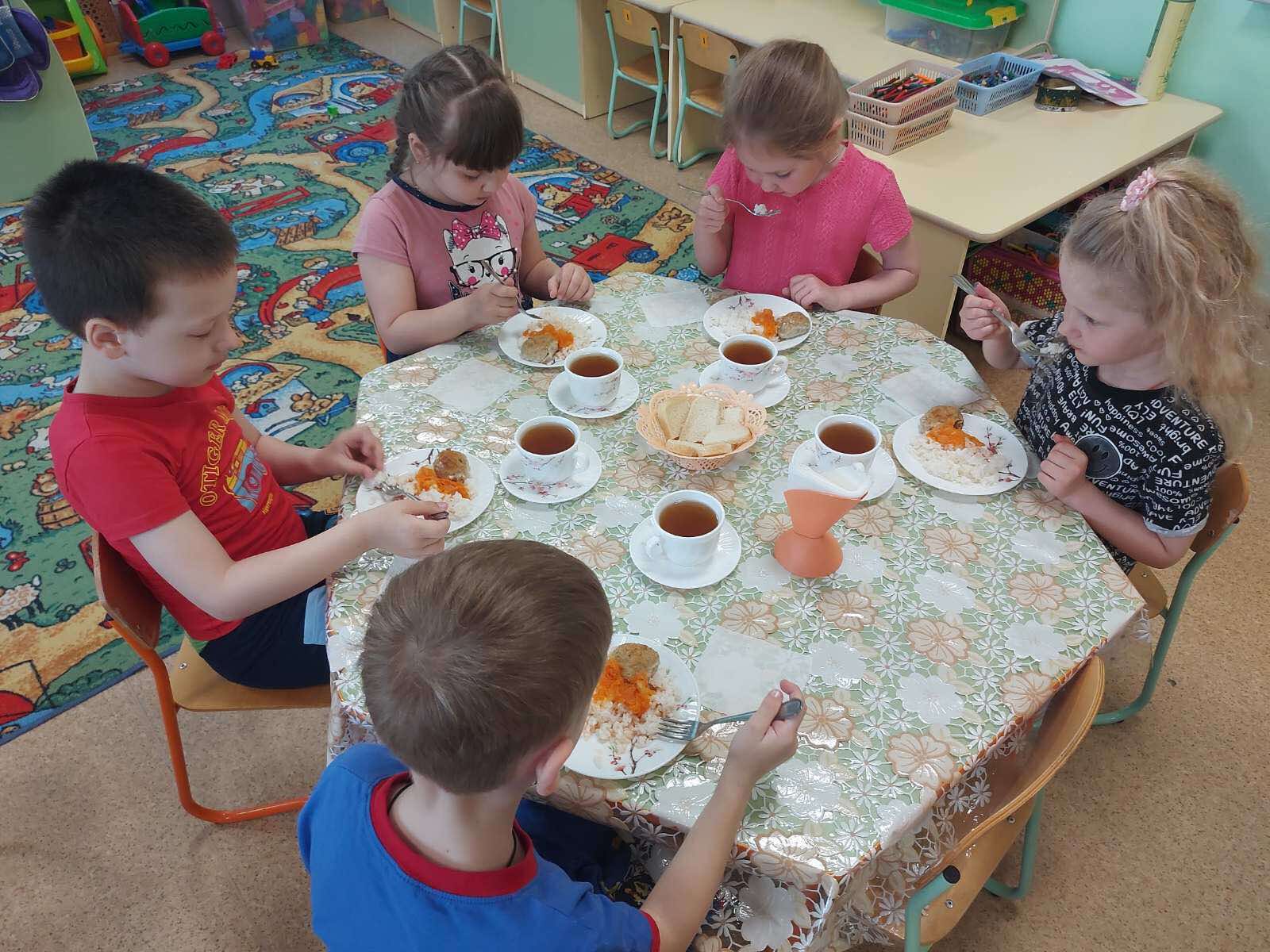 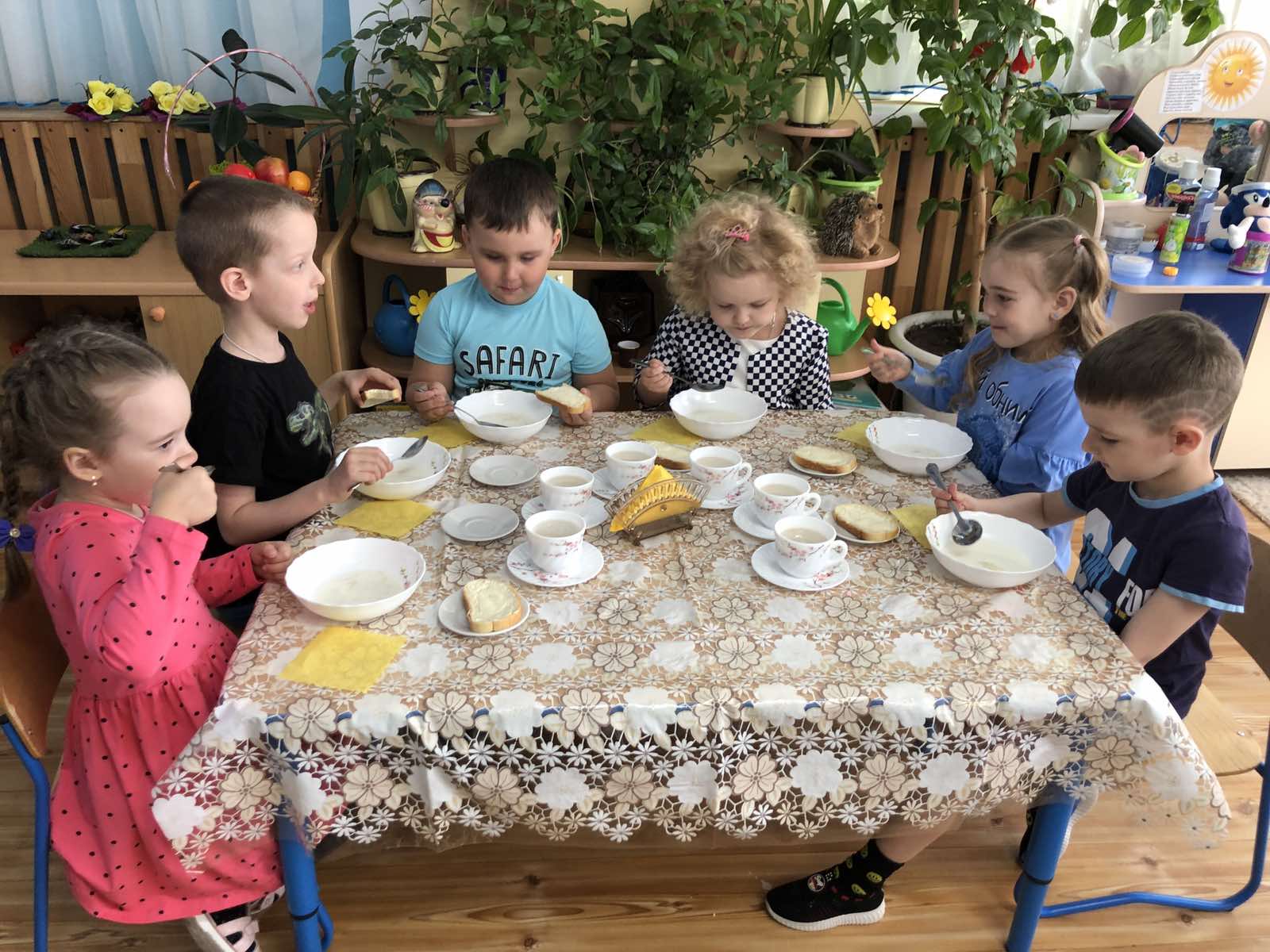 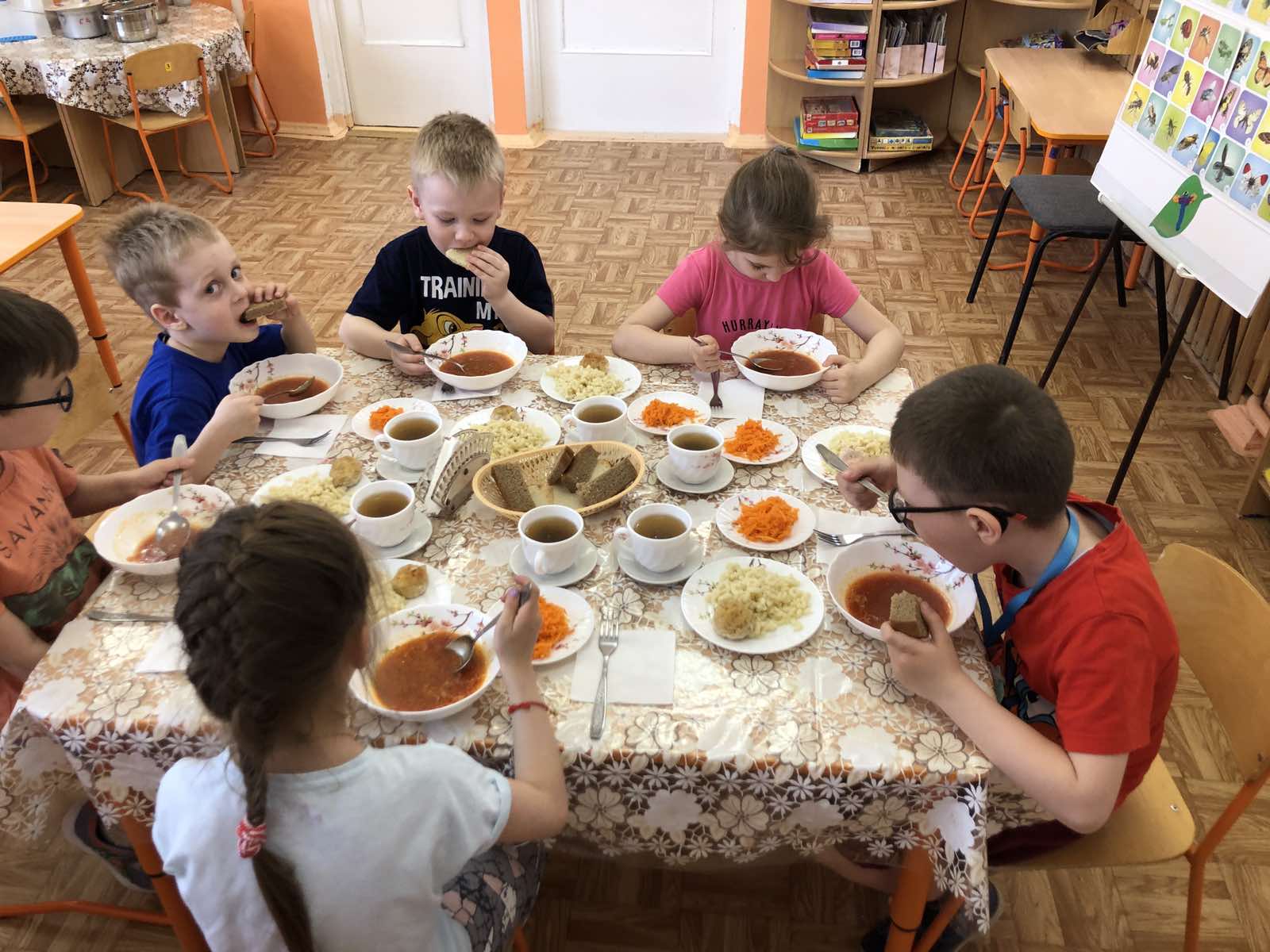 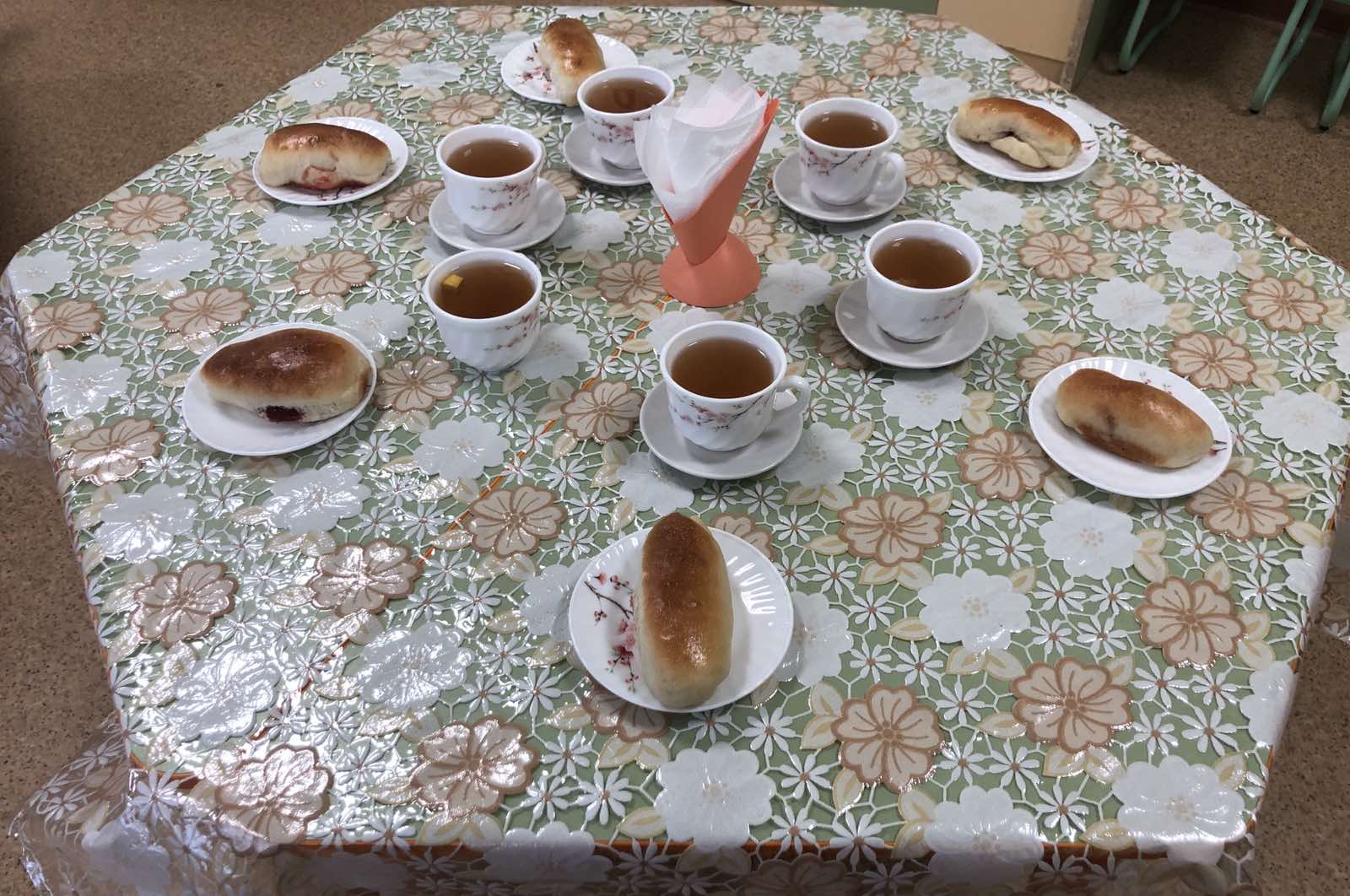 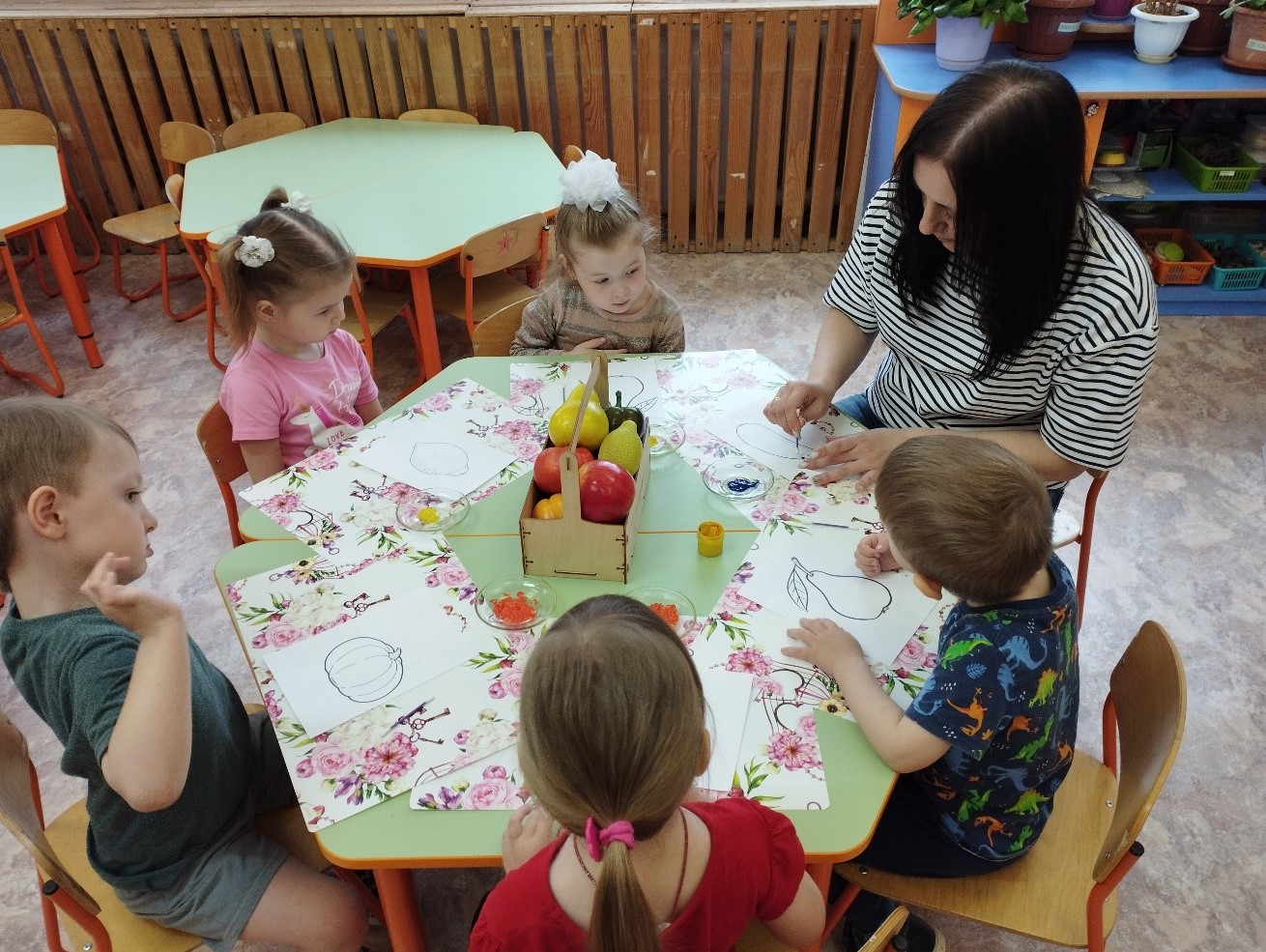 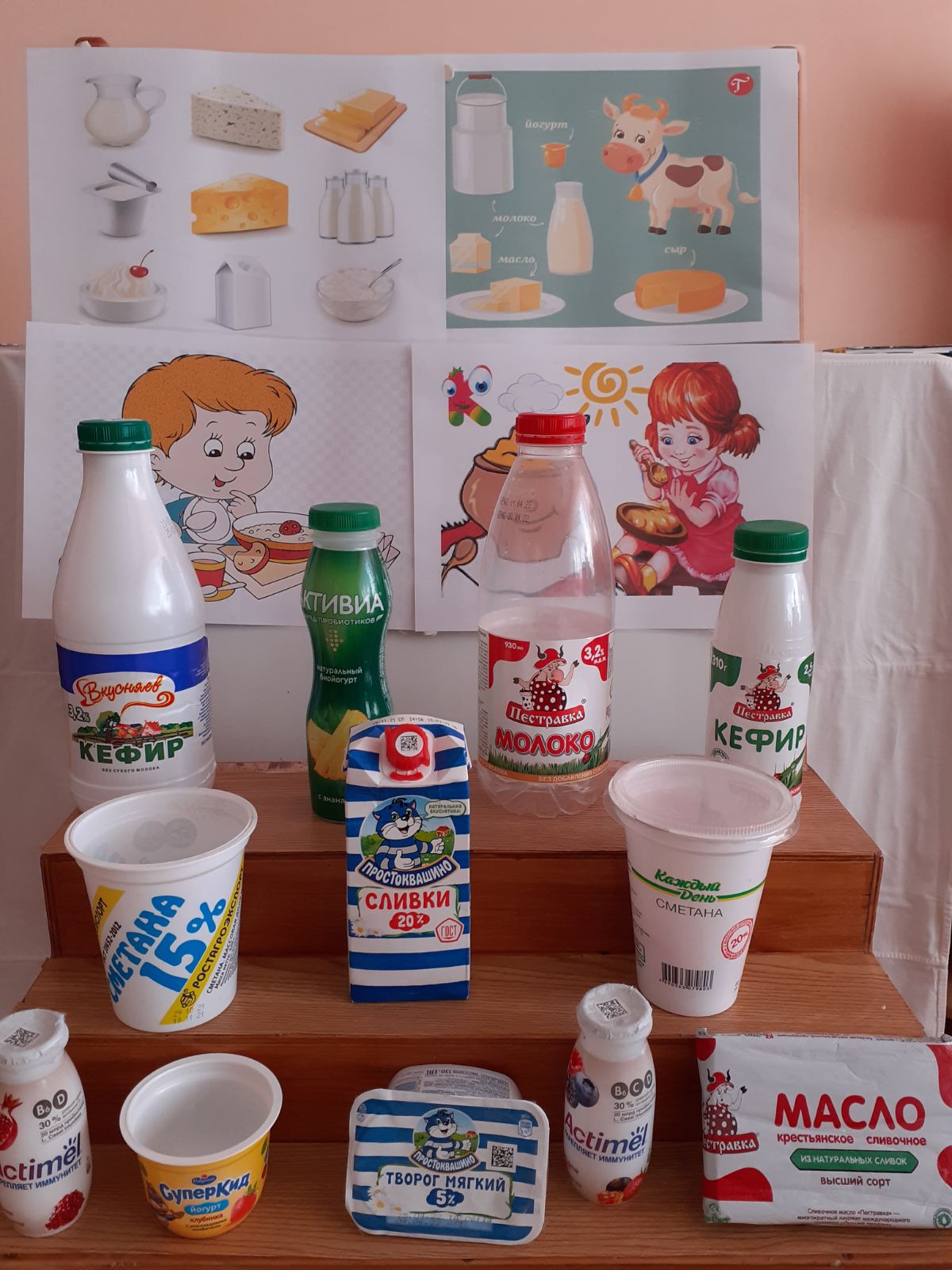 